ЕГЭ по русскому языку:подробный разбор заданий со специалистамиEFЭ по русскому языку является одним из обязательных к сдаче выпускных экзаменов предметов. Результаты EFЭ по русскому языку потребуются при поступлении в вузы на каждое направление подготовки (специальность). Сегодня мы подробно рассмотрим один из вариантов экзаменационного задания.13 июля 2017На выполнение экзаменационной работы отводится 3,5 часа (210 минут). Минимальное количество баллов по русскому языку:для получения аттестата — 24 балла;для поступления в вуз — 36 баллов.Структура экзаменационной работы:Каждый вариант экзаменационной работы состоит из двух частей и включает в себя 25 заданий, различающихся формой и уровнем сложности.Часть 1 содержит 24 задания с кратким ответом. В экзаменационной работе предложены  следующиеразновидности заданий с кратким ответом:задания открытого типа на запись самостоятельно сформулированного правильного ответа;задания на выбор и запись одного правильного ответа из предложенного перечня ответов.Часть 2 содержит 1 задание открытого типа с развёрнутым ответом(сочинение), проверяющее умение создавать собственное высказывание на основе прочитанного текста.Наши эксперты:Соснина Ирина Васильевна, учитель русского языка и литературы, лауреат конкурса « Грант Москвы» в области наук и технологий  в сфере образования.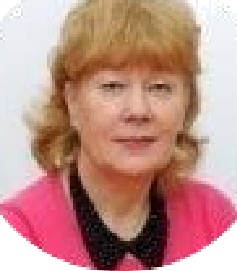 Награждена Почетной грамотой  Министерства образования и науки, стаж работы — 34Рябцева Елена Александровна, учитель высшей категории, преподает в старшей школе. Ветеран труда, Победитель конкурса лучших учителей Российской Федерации в рамках Приоритетного национального проекта «Образование». Дважды Лауреат конкурса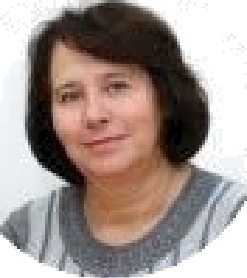 «Грант Москвы» в области наук и технологий в сфере образования. Педагогический стаж — 46 лет.Часть 1Прочитайте текст и выполните задания 1—3.(1)Л.Н. Гумилёв, изучая особенности исторического развития народов Евразии, обратил внимание на то, что  бурпьfе  социальные  изменения  на  континенте  связаны  с  циилами  солнечной  активности, которые достаточно полно описываются астрономами. (2)Вслед за специалистами в области естествознания учёный предположил, что эта связь имеет закономерный  характер. (3)<. ..> он выдвинул  и  развил  гипотезу,  что  резкое  усиление  солнечной  активности  благоприятствует тому, что на Земле в большом количестве рождаются «пассионарии» — люди повышенной активности, способствующие социальным переменам и направляющие историческое движение народов.1. Укажите два предложения, в которых верно передана ГЛАВНАЯ информация, содержащаяся в тексте.  Запишите  номера  этих предложений.Основное открытие Л.Н. Гумилёва состояло в том, что он первым усмотрел связь между активнымичленами общества — «пассионариями» — и рядом исторических событий в Евразии.Л.Н. Гумилёв обратил внимание на то, что социальные изменения и усиление этнических процессов на Земле каким-то образом связаны с космической энергией галактики.Л.Н. Гумилёв, выдвинув гипотезу о «пассионариях», объяснил связь циклов солнечной  активности сусилением социально-исторических процессов на Земле.Народы Евразии, по мнению Л.Н. Гумилёва, обязаны своим историческим  развитием в первую очередьциклам солнечной активности, которые достаточно подробно описаны астрономами.Занимаясь изучением особенностей исторического развития Евразии, Л.Н. Гумилёв выдвинул гипотезу о «пассионариях», согласно которой существует взаимосвязь между циклами активности Солнца и социально-историческими процессами на Земле.Ответ: 3 5Алгоритм  выполнения задания:Выделите в каждом предложении  ключевые слова, важные для понимания того вопроса, которыйзатрагивается в данном тексте.Определите причинно-следственные отношения между предложениями  в тексте.Сократите текст, вычеркнув второстепенную информацию (разного рода пояснения, детали, описания незначительных фактов, комментарии, лексические повторы).Передайте в одном предложении главную информацию, которая содержится в тексте.Соотнесите  свой вариант сжатия текста (своё предложение,  передающее основную его мысль) свариантами ответов.Попробуйте сжато пересказать текст: Сопоставим пересказ с вариантами:в первом варианте делается акцент на связь между активными членами общества — «пассионариями» — и рядом исторических событий в Евразии;во втором варианте есть лишняя информация о том, что социальные изменения и усиление этнических процессов на Земле  связаны с космической энергией галактики;в третьем варианте выдвинута гипотеза о «пассионариях», объяснена связь циклов солнечной активности с усилением социально-исторических процессов на Земле, это верно;в четвертом варианте дана ошибочная информация о том, что народы Евразии, обязаны своим историческим развитием в первую очередь циклам солнечной активности, которые достаточноподробно описаны астрономами;в пятом варианте верно объяснена гипотеза о «пассионариях», согласно которой существует взаимосвязь между циклами активности Солнца и социально-историческими процессами на Земле.Правильные  варианты ответа — 3 5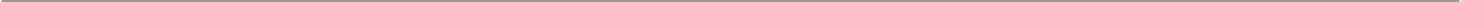 Ifaкoe из приведённых ниже слов или сочетаний слов должно быть на месте пропуска в третьем(3) предложении  текста? Выпишите  это слово (сочетание слов).НоПотому что Между тем Однако Более того,Ответ: 5Алгоритм  выполнения задания:Чтобы правильно определить необходимое для данного контекста слово (сочетание слов):Внимательно вчитайтесь в тест и уясните логику рассуждений автора.Определите, каким логическим звеном в рассуждениях автора является предложение с пропуском:не указывает на причину описываемых явлений (следовательно, на место пропуска по смыслу нельзявставить MOTOMУ ЧТО)‘,не является вводным словосочетанием и не указывает на упоминание о чем-либо, (следовательно, на место пропуска по смыслу нельзя выбрать МЕЖДУ ЧEМ),используется для противопоставления, подчеркивая противоречие (следовательно, на место пропуска по смыслу  нельзя  вставить ОДНАКО, ЗАТО, НО),употребляется для указания особой важности последующей фразы (следовательно, на место пропуска по смыслу нужно выбрать БОЛЕЕ ТОГО),Осуществите подстановку, а затем ещё раз перечитайте получившийся вариант и убедитесь в том, что правильно установили логическое соответствие между предложением с пропуском и тем, которое ему предшествует.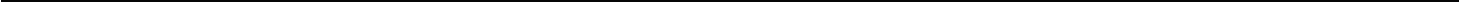 Прочитайте фрагмент словарной статьи, в которой приводятся значения слова РАЗВИТЬ. Определите,  в каком  значении  это  слово  употреблено  в третьем  (3) предложении  текста. Выпишите цифру, соответствующую этому значению в приведённом фрагменте словарной статьи.РАЗВИТЬ,  -зовью, -зовьёшь, сов.Усилить, дать чему-н. укрепиться, окрепнуть. Р. интерес к музыке.Довести до определённой  степени духовной зрелости, сознательности, культурности.  Р. ребёнка.Чтение развило её.Распространить, расширить, углубить содержание или применение чего-н. Р. идею. Р. аргументацию.Предпринять что-н. в широких размерах, со всей энергией развернуть что-н. Р. агитацию. Р. деятельность.Ответ: 3.Алгоритм  выполнения задания:Внимательно прочитайте задание.Найдите указанное предложение.Включите каждое из предложенных лексических толкований взамен слова, данного для анализа.Определите, потеряло или не потеряло предложение в ходе проведённого лингвистического эксперимента своей смысловой цельности:если предложение не потеряло своей смысловой цельности — ответ верен;если смысл предложения изменился — ответ неверен.Слово РАЗВИТЬ, -зовью, -зовьёшь, сов. употреблено  в значении распространить, расширить,  углубитьсодержание или применение чего-н. Р. идею. Р. аргументацию.4.	В каком слове допущена ошибка в постановке ударения: HEBEPHO выделена буква, обозначающая ударный гласный звук? Выпишите это слово.Отрочество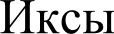 кровоточАщий начатА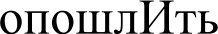 Ответ: опошлитьАлгоритм  выполнения задания:Необходимо помнить: подвижность русского ударения создаёт объективные трудности при выполнении этого задания, поэтому обратите внимание на рекомендации и повторите слова из ссылки.1. В глаголах прошедшего времени женского рода ударение, как правило, падает на окончание А. бралА, бралАсь, взялА, взялАсъ, впилАсь, ворвалАсь, восприняяА, воссоздалА, гналА, гналАсь, добралА, добралАсъ, дождалАсь, ждалА, заняяА, заперлА, заперяАсь, звалА, ягалА, яилА, лилАсь, навралА, надорвалАсь, назвалАсъ, налилА, нарвалА, началА, облилАсь, обнялАсь, обогналА, ободралА, отбылА, отЬалА, отозвалА, отозвалАсъ, перелилА, позвалА, полилА, понялА, прибьтА, рвалА, снялА, создалА, сорвалА, убралА.Примечание.исключение составляют глаголы прошедшего времени женского рода с приставкой ВЫ-, которая перетягивает  ударение  на себя: вБlлила, вБlзвала,у глаголов класть, красться, слать, послать, отослать ударение в форме женского рода прошедшего времени НЕ падает на окончание А, а остаётся на основе: клАла, крАлась, слАла, послАла, отослАла.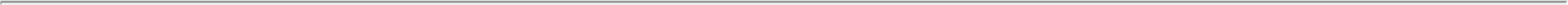 В одном из приведённых ниже предложений HEBEPHO употреблено выделенное слово. Исправьте лексическую ошибку, подобрав к выделенному слову пароним. Запишите подобранноеСЛОВО.Присяжные вынесли ОБВИНИТЕЛЬНЫЙ приговор по делу.Опыты показали, что при ударе молнии в почву, содержащую  силикаты и ОРГАНИЧЕСКИЙ углерод,образуется клубок волокон кремния и карбида кремния.«Это был очень СКРЫТЫЙ, умеющий молчать человек», — вспоминали современники писателя. Внутри Советов вместо демократии устанавливался ДИКТАТ большевиков.Я готов простить даже жестокость, если я вижу сострадание, ИСХОДЯЩЕЕ от того, кто об этом говорит. Ответ: скрытный.Паронимы — это однокоренные слова, принадлежащие к одной и той же части речи, близкие по звучанию, но имеющие разные лексические значения: адресант — адресат; невежа — невежда; одеть — надеть и т.д.Члены паронимических паримеют разные лексические значения;сочетаются с разными словами.Правильный вариант ответа «СКРЫТНЫЙ», не склонный делиться с другими своими мыслями,переживаниями.В одном  из выделенных  ниже слов допущена  ошибка  в о0разовании  формы слова. Исправьтеошибку и запишите слово правильно.COTPEТ с доскипеть ЗВОНЧЕв ПОЛУТОРАСТА метрах две пары HOCKOBне МРОРОНЯЯ ни словаОтвет: проронивАлгоритм выполнения задания:Для выполнения данного задания нужно хорошее знание теории.Образование и употребление именительного и родительного падежей множественного числа имен существительных (Для большей части существительных мужского рода, в начальной форме оканчивающихся на твердый согласный (апеяьсин, помидор, мухомор, компьютер, носок), характерно окончание -OB в форме родительного падежа множественного числа: апельсинов, помидоров, мухоморов, компьютером,  носков п т. д).Употребление числительных полтора, полтораста (Числительные полтора и полтораста во всех косвенных падежах, кроме винительного,  имеют форму полутора, полутораста).Образование и употребление степеней сравнения имен прилагательных и наречийСтепени сравнения  прилагательных и наречийСравнительная степеньприлагательногопростая	сложнаяПревосходная степень прилагательногопростая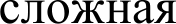 Суффиксы!	Частицы:‘ЕЕ ‘Е ‘НE	олЕЕMEHEEСуффиксы:-АИШ-, -ЕМШ-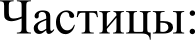 САМБІЙ НАИБОЛЕЕ НАИМЕНЕЕСИЛЬНЕЕг  oмwОЛЕЕ_	ГЛУБОШІЙШИЙСТОИКИИ_ НЕЖffЛЙШИЙСАМЬІЙ ДОБРЫЙMЛAДuts	MEHEE ТРУДНЫИ	НАИБОЛЕЕ ОПАСНЫЙСравнительная степень наречияпростая	сложнаяПревосходная степень наречияпростая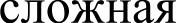 Суффиксы-ЕЕ, -Е, -ШЕТОЧІЈFЛЧастицыБОЛЕЕ   М MEHEEБОЛЕЕ ТОЧНОБОЛЕЕ ВЫСОКО	“	“Местоимение BCEX +простая форма сравнительной степени ТОЧНЕЕ BCEXВЫШЕ BCEXBЫIПFБОЛЕЕ TOHKOТОНЬШЕ BCEX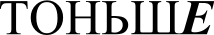 Сравнительная степенью прилагательных и наречий отличаются	друг от друга  по синтаксическим функциям в предложении: сравнительная степень прилагательного выступает в роли сказуемого личного предложения, определения и, очень редко, подлежащего; сравнительная степень наречия — в роли обстоятельства.Ошибка допущена в слове «пророняя». Это деепричастие, образованное от глагола совершенного вида. Деепричастия совершенного вида образуются с помощью присоединения суффикса -в- к основам инфинитива  на гласный:  толкнуть — толкнув, наступить -наступив,  посмотреть — посмотрев.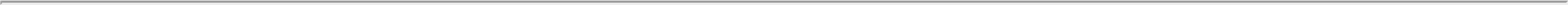 Установите соответствие между грамматическими ошибками и предложениями, в которых они допущены: к каждой позиции первого столбца подберите соответствующую позицию из второго столбца.ГРАММАТИЧЕСКИЕ ОШИБКИА) неправильное употребление падежной формы существительного с предлогомБ) неправильное построение предложения с деепричастным оборотом В) нарушение связи между подлежащим и сказуемымГ) неправильное построение предложения с косвенной речьюД) нарушение в построении предложения с однородными членамиПРЕДЛОЖЕНИЯВ 1915 году Чарли Чаплин участвовал в конкурсе двойников Чарли Чаплина в Сан-Франциско, однако он не только не выиграл, но даже не прошёл в финал.Ученик сказал своему учителю, что я ещё не подготовился к ответу.В стихотворении Некрасова «Железная дорога» представлена картина народной жизни.Обернувшись назад, мне показалось, что пёс всё ещё идёт за мной, но никого не было.Много лет назад здесь, в самом центре села, стояла деревянная церковь, и все, кто видел её,ВОСХИЩПЈІСЯ  ИЗЯЩeCTBOM ПОСТ]ЭОЙЕИ.С первого июня пригородные поезда будут отправляться согласно летнему расписанию.Зверь осторожно пробирался по дороге, ведущей к деревне и по которой он ходил уже не раз.Навстречу группы туристов выдвинулся отряд спасателей.Все посылки, отправляемые за границу, проходят строгий эпидемиологический контроль.Запишите в таблицу выбранные цифры под соответствующими буквами.Ответ: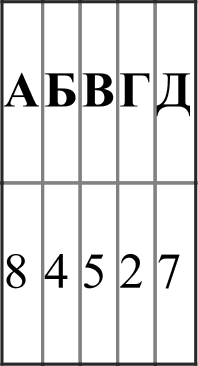 А.8. Oшпdкu, связанные с неправильным употреблением ПАДЕЖНОЙ ФОРМЫ имени СУЩЕСТВИТЕЛЬНОГО С MPEДЛОГОМ.Б.4. Ошибки  в  построении  предложений  с  ДЕЕМРИЧАСТНЫМИ ОБОРОТАММ.Fрамматически  неправильным является такое предложение, в котором действие, выраженноеглаголом-сказуемым, и действие, выраженное деепричастием, совершаются разными лицами.В. 5. Ошибки, связанные с нарушением связи между ПОДЛЕЖАЩЕМ и СКАЗУЕМЫМ.В сложноподчинённых предложениях, построенных по модели ‹ТЕ, КТО...», «ВСЕ, КТО ...», при подлежащем КТО глагол-сказуемое ставится в единственном числе, а при подлежащих ТЕ (ВСЕ) глаголы-сказуемые употребляются во множественном числе.3.2. Ошибки в построении предложений с КОСВЕННОЙ РЕЧЬЮ.Недопустимо при переводе прямой речи в косвенную в придаточной части употреблять личное местоимение «Я»: местоимения и глаголы в форме первого лица следует заменять местоимениями и глаголами в форме третьего лица.Д.7. Ошибки  в  построении  предложений  с ОДНОРОДНБІММ ЧЛЕНАМИ.Ошибка в построении предложения с однородными членами (предложение 7) заключается в том, что в ряд однородных членов включаются разные синтаксические конструкции. Нужно: или два причастных оборота, или два однородных придаточных.Определите слово, в котором пропущена безударная чередующаяся гласная корня. Выпишитеэто слово, вставив пропущенную букву.прим..чательный приг..родный (вокзал) обн..матьсб..регать анал..гичный Ответ: обниматьАлгоритм  выполнения задания:Подберите проверочные слова к каждому слову, помня о том, что среди них могут быть словарные слова, безударная гласная в корне которых требует запоминания.Если вы нашли слова, в которых есть проверяемая гласная в корне, или словарные слова, то можете их вычеркнуть, так как они не будут являться правильным ответомВнимательно прочитайте все слова и найдите среди них слово с чередующейся гласной в корне:ГАР — ГОР; ЗАР — 3OP; КЛАН — КЛОН; TBAP — TBOP; ЛАГ— ЛОЖ; БИР — БЕР; ПИР — ПEP; ДИР — ДЕР; ТИР — TEP; МИР — МЕР; БЛИСТ — БЛЕСТ; СТИЛ — СТЕЛ; ЖИГ — ЖЕГ;ЧИТ — ЧЕТ; KAC — KOC А; (Я) — ИМ (ИН); PACT — РАЩ — РОС; CKAK — СКОЧ; МАК — MOK; PABH — POBH; ПЛАВ — ПЛОВ; ЧА — ЧИН; МЯ — МИН; ЖА — ЖИМ; НЯ — НИМ; КЛЯ — КЛИН.Следует запомнить:Мроверяемые  безударные гласные буквы в корне слова(в безударном положении в корне слова пишется та же гласная буква, что и под ударением в однокоренных словах или формах этого слова: примЕчательный	замЕтить; сбЕрегать	бЕрежно; аналОгичный — аналОгия).Чередующиеся  главные  в корне слова (ОбнЯть-  обнИМать).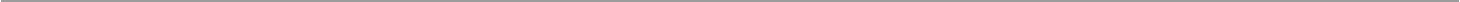 Определите ряд, в котором в обоих словах пропущена одна и та же буква. Выпишите эти слова, вставив пропущенную букву.пр..чуда, пр..вратно (истолковать) пр..мажь (клеем), пр..дед не..гибаемый, ..датьвоз..мел, меж.игровой под..ячий, об..елсяОтвет: несгибаеиый, сдатьДля правильного выполнения задания необходимо знать следующие орфографические правила:правописание неизменяемых приставок: (всегда пишутся одинаково. Их надо знать «в лицо»: a-, во-, взо-, вы-, до-, за-, изо-, на-, над-, надо-, не-, недо-, o-, o6-, обо-, nepe-, no-, под-, подо-, npa-, пред-, npo-, разо-, c-, co-. В слове «промажь» (клеем) пиши приставку ПPO-, а в слове «прадед» - ПPA-)правописание изменяемых приставок, оканчивающихся на -3 и —С (приставка пишется с буквой 3, если корень начинается с гласной или звонкой согласной, и с буквой С, если корень начинается с глухой согласной (к, п, с, т	слово для запоминания «KaПyCTa»: без-7бес-, воз-7вос- (вз-7вс-), из-7ис-, низ-7пис-, раз-7рас, роз-7рос-, через7черес  (чрез7чрес),правописание  приставок ПPE- и ПРИ- : (чтобы не ошибиться в написанииприставки ПРИ- или ПPE- в слове, следует знать их значение. Эти приставки считаются смысловыми, то есть выбор в их написании опирается на значение приставок, которое они вносят в лексическое значение слова. Так корнем слова «причуда» оказывается морфема -ЧУД-: Причуда-Чудный-Чудеса. ... Семантика (значение) приставки ПРИ- в слове неясна, поэтому мы запоминаем написание этой приставки в данном слове. А в слове «превратно	истолковать»  выбор приставки зависит от лексического значения слова.Слова с приставками ПРЕ-/ПРИ-, которые произносятся одинаково, но имеют разное лексическое значение, определяющее выбор приставки: в данном случае - «ложный, искаженный», поэтому выбираем приставку ПPE-);правописание И, Ы после приставок (если приставка оканчивается на согласную, то И корня меняется на Ы: игра- розыгрыш, известный  — безызвестный, история —  предыстория.Но, после приставок меж-, сверх- и иноязычных приставок дез-, контр-, пост-, суб-, cyпep-, транс-, пан — И не изменяется: сверхизысканный, межинститутский, дизинфекция, контригра, постимпрессионизм, трансиндийский, панисламизм.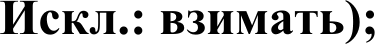 правописание разделительных Ъ и b знаков (разделительный Ъ пишется только после приставок на согласную перед буквами е, ё, ю, я, обозначающими два звука (появляется звук [й’]): подъезд, объелся. Внутри слова, перед буквами е, ё, и, ю, я (не после приставки!): портьера, серьёзный, соловьиный, вьюга, крестьянин, подьячий (cp. дьяк) и др. пиши b).В словах «несгибаемый» и «сдать» пропущена приставка C-. Нет приставки 3-. Приставка C- неизменяется. Формально, приставка C- употребляется в сочетаниях сб, cr, сд, сж, ск, сч.Выпишите  слово, в котором на месте пропуска  пишется буква И.коч..вать ружь..цо замш..вый затм..вать вдумч..выйОтвет: ВдумчивыйЭто прилагательное, орфограмма находится в суффиксе. Суффиксы имен прилагательных —ЛИВ-, -ЧИВ-, всегда пишутся с буквой И.У имен прилагательных суффиксов —ЛЕВ-, -ЧЕВ- не бывает. Алгоритм рассуждения:Определить, в какой части слова пропущена буква: в окончании или в суффиксе.Если гласная буква пропущена в окончании, то по неопределённой форме глагола установите его спряжение:в личных окончаниях глаголов первого спряжения пишутся гласные Е, У;в личных окончаниях глаголов второго спряжения пишутся гласные И, А (Я).Если гласная пропущена в суффиксе, то проанализируйте характер орфограммы: пропущена гласная в суффиксах причастий ущ, ющ, ащ, ящ, им, ем (ом). пропущена гласная перед суффиксом причастий вtп, ьн.Правописание суффиксов причастий ущ, ющ, ащ, ящ, им, ем (ом) зависит от спряжения исходногоглагола:в причастиях, образованных от глаголов I спряжения, пишутся суффиксы ущ, ющ, ем(ом),в причастиях,  образованных от глаголов II спряжения, пишутся суффиксы ащ, ящ, им.Правописание гласной перед суффиксами причастий аш и нн зависит от того, на ать — ять или пиів — еть оканчивается неопределённая форма исходного глагола:если исходный глагол оканчивается на ать или ять, то перед нн в страдательных причастиях прошедшего времени сохраняется гласная а(я);если исходный глагол оканчивается на пгів или еть, то перед пн пишется только е,перед суффиксом вш сохраняется та же гласная, что и перед окончанием mь в неопределённой форме.Помощь: Поставь глагол в 3 лицо множественного числа. (ОНИ что делают? ОНИ что сделают?) окончание -ут-ют — глагол 1 спряж.- в окончаниях следует писать букву Е,Окончание  — ат-лиі- глагол 2 спряж.- в окончаниях следует писать букву If.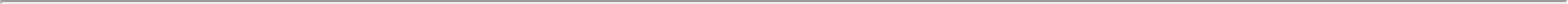 Выпишите слово, в котором на месте пропуска пишется буква Я.наде..щийся (они) обид..тся(пациенты) выздорове..т закле..нный(они) посе..т Ответ: ОбидятсяЭто глагол, образованный от глагола «ОБИДЕТЬ», относящийся ко второму спряжению. См.  таблицу:Спряжение глаголов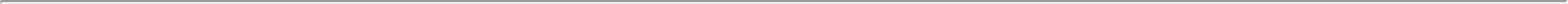 Определите предложение, в котором НЕ со словом пишется СЛИТНО. Раскройте скобки и выпишите это слово.Мы жили бедно, постоянно (НЕ)ДОЕДАЛИ, меняли на продукты те вещи, которые привезли с собой.Натренированный взгляд мой определил, что местность (НЕ)ОБЖИТА, но я всё же решил поискать хоть какие-то признаки человеческого присутствия.Ещё далеко (НЕ)ЯСНО, ко всем ли и в одинаковой ли мере применим такой критерий оценивания.Зоопарк принимает  (НЕ)РАСПРОДАННЫЕ на Новый год фрукты, которыми будут лакомиться слоны,кенгуру, медведи и парнокопытные.Она — потрясающая русская актриса, он — никому (НЕ)ИЗВЕСТНЫЙ  гениальный педагог, иоба — истинные служители театра.Ответ: Недоедали,т.к.:НЕДО- — сложная приставка, указывающая на неполноту, недостаточность действия или качества, например, недояить, недовыпуск, недоразвитый. Она состоит из двух самостоятельно употребляемых элементов: приставки до-, обозначающей достижение к цели, доведение действия до конца (доесть, доехать, дочитать, дожить), и частицы не-, которая отрицает то, что «до» обозначает (недоесть, недоехать...).Глаголы с НЕДО- Неполнота действия, проявляющаяся в отсутствии достаточной нормы, связана вглаголахс недостатком  количества  чего-либо (недобрать, недовесить недодать, недолить),с недостатком протяженности чего-либо во времени (недодержать, недопеть, недоспать, недокиснуть),с недостаточной степенью интенсивности действия (недоглядеть, недосмотреть, недослышать, недовидеть).Наиболее многочисленной является первая группа глаголов. Среди глаголов с НЕДО- есть те, которые без НЕ не употребляются (недомогать, недопонять, недоиспользовать, недооценить недояюбяивать, недослышать, недоумевать, недосчитаться...) Глаголы домогать, допонять, доиспользовать, dооцепить, долюбливать, дослышать, доумевать, досчитаться... отсутствуют в языке.Следует помнить, что правила написания НЕ с разными частями речи можно сгруппировать следующим образом:№Слитно	РаздельноЕсли слово без НЕ не употребляется: негодовать, Если есть противопоставление с союзом а Неправда,негодуя, негодующий, небылица	а ложьЕсли можно заменить синонимами без НЕ:2неширокий- узкийНЕТ предлога между НЕ и местоимением: Некому, никогоЕсли при слове с НЕ есть слова далеко, вовсе,ничуть, нисколько, отнюдь не красавицаС глаголами и деепричастиями: не знал, не знаяС приставками не + досделано не до концане досмотреть фильм, не довезти до домаОна не договорила и замолчала.С краткими причастиями: не закрытУ местоимений ECТЬ предлог6Ни у кого, не с кемИсключения: не в меру, не в пример, не к добру, не к спеху, не по вкусу, не под силу, не по нутру, не с руки и т. п.; 6) ни дать ни взять, ни бе ни ме, ни там ни сям, ни свет ни заря, ни за чтони про что, ни дна ни покрышки, ни за понюх табаку, ни за грош и т. п. ни один (никто) — не один (много), ни разу (никогда) — не раз (часто).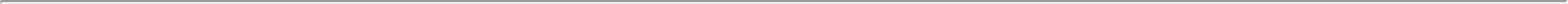 Определите предложение, в котором оба выделенных слова пишутся СЛИТНО. Раскройте скобки  и выпишите  эти два слова.Исследованию улик (В)СЛЕДСТВИИ предшествует оглашение документов, формулирующих  обвинение,и ТАК(ЖЕ) обсуждение порядка исследования доказательств.Нигилистическая философия не допускает никакой (СВЕРХ)ЛМЧНОЙ ценности, на которую личность могла бы опереться, ЧТО(БЬI) оправдать своё существование.(BO)MEPBbIX, всё должно быть по справедливости, так что добычу делить нужно (ПO)POBHУ.(НЕ)СМОТРЯ на враждебность критиков, Тургенев был чрезвычайно популярен среди русских читателей: его романы пользовались огромной известностью даже (В)НАЧАЛЕ  XX века.Театр представлял собой (БЕЛО)КАМЕННОЕ здание с высоким крыльцом и СТОЛЬ(ЖЕ) высокими дубовыми дверями.Ответ: Сверхличной, чтобыПрилагательное  ‹СВЕРХЛИЧНОЙ»  пишется слитно, т.к.Первая часть сложного прилагательного «CBEPX»  вносит значение превышения обычной меры, предела;Слово ‹ЧТОББІ» является союзом, его можно заменить синонимом. Алгоритм   рассуждения:Прочитайте предложение, вдумайтесь в его смысл.Определите, к какой части речи принадлежит выделенное слово.Союзы чтобы, тоже, также, зато, притом, причём, итак, оттого пишутся слитно; их можно заменить синонимами той же части речи.Сходные с этими союзами по звучанию слова других частей речи что бы, то же, так же, за то, при том, при чём, и так, от того пишутся раздельно. Они состоят из двух компонентов: один из них (же, бы) можно либо убрать из предложения, либо переставить в другое место; другой компонент (mc, том, чем, так, того) заменить другими словами.Слитно пишутся производные предлоги: BCMEДСТВМЕ —— из-за, ВВМДУ —— из-за, НАСЧЕТ —— о, HABCTPEЧУ —— к, НЕСМОТРЯ НА —— вопреки.Раздельно пишутся производные предлоги: В ТЕЧЕНМЕ —— В ПРОДОЛЖЕНИЕ, В ОТЛИЧИЕ, В ЗАКЛЮЧЕНМЕ,  НА МРОТЯЖЕНМИ.Для слитного, дефисного или раздельного написания наречий применяйте соответствующие правила. Производные предлоги - в течениЕ : Не было известий в течение года. (значение времени)Существительные с предлогами - в течениИ (чего?) реки. Она говорила в продолжение часа.Смотрите впродолжениИ(чего?) серии. В отличиЕ от других (используется с от). ВследствиЕ  = из-заСуществительные с предлогами-подняться наверх (относятся к глаголу),подняться на верх горы. Деепричастия   с отрицаниемНесмотря на дождь, выехали за город (хотя был дождь). Невзирая на непогоду, мы пошли в поход.Скажите цифру(-ы), на месте которой(-ых) пишется HH.Назначе(1)ые в полк молодые офицеры были избалова(2)ы мягким отношением к ним в период обучения и соверше(З)о ничего не знали об исти(4)ой жизни простых солдат.Ответ: 1,3,4.Слово «назначенные» — это страдательное причастие прошедшего времени следует писать HHСлово «избалованны» — это краткая форма (кроме формы мужского рода) прилагательного с качественным значением, совпадающими по форме со страдательными причастиями прошедшего времени глаголов совершенного вида, пишутся с ннСлово «Истинной» — HH- т.к. оно образовано на стыке основы, оканчивающейся на букву Н, и суффикса НАлгоритм рассуждения:1 Определить, к какой части речи относится слово с пропуском буквы; 2.Применить правило правописания Н и ИН в суффиксе данной части речи. Имя   существительное:  HH1. Если корень слова оканчивается на Н, а суффикс начинается с Н: малинник (малина)2.Если сущ. образовано от прил., имеющего HH, или от причастия: болезненность (болезненный), избалованность (избалованный)3. Запомни: бесприданница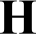 В словах, образованных  от сущ., у которых есть суффиксы -ин-,-ан-, -ян-. торфяник (от сущ.  торф)В словах, образованных от прил. с одним Н: ученик (от прил. учёный), мученик, труженикВ словах: багряница (багряный), конопляник(конопляный), вареник (варёный), копчёности (копчёный), костяника (костяной), мудрёность (мудрёный), масленица (масленый), овсяница (овсяный), гостиница (гостиный), дровяник (дровяной), смышлёность (смышлёный), великомученицаИмя прилагательное: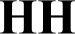 сущ. -Н+ -H-: карманный-OHH-, -EHH-: комиссионный, илюквенный.! безветренныйисключения  с  -ЯНН-:  СТЕКЛЯННЫЙ,  ОЛОВЯННЫЙ, ДЕРЕВЯННЫЙ! юннаты (юные натуралисты)-ИН- : гусиный, исключение  ВЕТРЕНЫЙ  (день, человек)-AH- (-ЯН-): кожаный Запомните: юпый;багряный, румяный, рьяный, пьяный, пряпый (историч. суф. - ЯH-), бараний, свиной, синий, зелёный, единый, ядрёный.В кратких прилагательных пишется столько же н, сколько и в полных туманная даль — даль туманна, ветреная девушка — девушка ветрена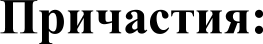 Н—	HH В СУФФИКСАХ  ПРИЧАСТИЙ  И ОТГЛАГОЛЬНЫХ  ПРИЛАГАТЕЛЬНЫХ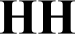 1. Есть приставка: просеянная мука (кроме приставки не-) Но: непросеянная мука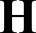 Есть приставка не-: несеяная мукаНет =, но есть ЗС: сеянная через сито  мукаНет =: сеяная мукаесть суффикс -ева-7-ева-: маринованные огурцыИсключения:  кованый,  жёваный,  клеваный  (-ов-,  -ев- входят  в состав корня)Образовано от бесприставочного глагола совершенного  вида:Решённая задача (решить — что сделать?) Но: израненный, раненный в ногу боец ! Будучи раненным, солдат оставался в строю.Женщины тут же развешивали стиранное. (Страдат. прич., т. к. сохраняют глагольное значение,указывают на временное состояние, а не на постоянный признак-качество)., безветренный Исключение:  раненый, ветреныйЭти же слова в прямом их значении будут причастиями: названная пьеса, конченная  работа.При переходе причастия в имя прилагательное возможно изменение лексического значения слова: смышлёный ребёнок, незваный гость, названый брат, посажёный отец, приданое, Прощёное воскресенье, конченый человек.Исключения: жеманный, желанный, неслыханный, невиданный, священный, нежданный,негаданный, нечаянный, деланный, медленный, недреманный, чванный, чеканный.Написание не меняется в составе сложных слов: златотканый, ломаный-переломаный, Слово все в целом имеет значение прилаг. (высокая степень качества), а не значение «прилаг. + причастие».Краткие причастия: девочка избалована СЛЕДУЕТ ОТЛИЧАТЬКраткое прилагательноеДевочка воспитанна (сама— краткое прилаг.). Можно заменить полным прилагательным: воспитанная. Іfраткое   причастиеДевочка воспитана в детском доме (кем?) — краткое прич.. Заменяется глаголом: девочку воспитали. Ісущ. ? кр. причДело обдумано (каково?) со всех сторон. Обдумано     сказуемое.15.Расставьте знаки препинания. Укажите два предложения, в которых нужно поставить ОДНУзапятую.  Запишите  номера этих предложений.Поздравить юбиляра пришли его родственники и коллеги и многочисленные друзья.Герой-романтик находит равное себе начало лишь в общении со стихией: с миром океана или моря гор или прибрежных скал.В отрывке из «Антоновских  яблок» Бунина ощущается не столько желание автора быть помещикомсколько стремление быть свободным от мелочных дел.Постоянное движение устремлённость к иным пределам составляет суть творческой жизни и как раз обэтом написал Пастернак в одном из стихотворений.Утром восток загорелся румянцем и мелкие облачка окрасились в нежный цвет.Ответ:2,32-предложение—	повторяющийся  союз //NJf при однородных членах.3-третье предложение — союз «столько-сколько», который выражает сопоставление при ограничении; то же, что «не в такой мере... как». Знак препинания ставится между частями предложения (перед второй частью союза).Алгоритм рассуждения:Найдите в предложении однородные члены.Определите, какие союзы их соединяют:если это одиночный соединительный или разделительный союз (п, нлп, либо, да (—— и), запятая перед ним не ставится;если это двойной союз (как..., так п; не столько..., сколько; не толькп..., нп п; холл..., но), запятая ставится только перед второй частью двойного союза;если это повторяющиеся союзы, то запятая ставится только перед теми из них, которые находятсямежду однородными членами;перед противительными союзами между однородными членами всегда ставится запятая.Проверьте, нет ли в предложении однородных членов, связанных попарно. Помните: если однородные члены в предложении соединяются попарно, то запятая ставится между парными группами и всего одна.16. Расставьте все знаки препинания. Укажите цифру(-ы), на месте которой(-ых) в предложении должна(-ы) стоять запятая(-ые).Математика (1) зародившаяся в Древней Греции (2) имеет двух «родителей» — логику и геометрию, поэтому (3) не разобравшись (4) в природе «родителей» (5) её суть невозможно понять.Ответ: а) 1,2- причастный оборот, стоящий после определяемого слова, 6) 3,4- деепричастие(одиночное)Алгоритм рассуждения:—причастный оборот отвечает на вопросы какой? какая? какое? какие?,—деепричастие отвечает на вопросы чшо сдеяав? что делая? И обозначает добавочное действие при глаголе - сказуемом; деепричастный оборот отвечает на вопросы как? когда? почему?*постановка знаков препинания при причастном обороте зависит от его расположения по  отношению копределяемому имени существительному;*деепричастный оборот всегда выделяется на письме запятыми;*однородные определения и обстоятельства, выраженные причастными и деепричастными оборотами и соединённые одиночным союзом И, запятой не разделяются.Алгоритм рассуждения:Найдите в предложении причастные и деепричастные  обороты, правильно определив их границы.Всегда выделяются запятыми.Определите,  какое положение в предложении  занимает причастный оборот (ДО- не выделяетсязапятыми.  ПОСЛЕ  определяемого  слова — выделяетсяПроверьте, нет ли в предложении однородных членов с союзом И, выраженных причастными или деепричастными оборотами. Перед союзом И не ставится запятая.Трудные случаи  пунктуации в причастных и деепричастных оборотах.Не выделяются выражения со словами НАЧИНАЯ С, ИСХОДЯ ИЗ (их можно опустить без ущерба для3. смысла): К работе приступаем НАЧИНАЯ С будущей недели. Не выделяются фразеологизмы, в состав которых входят деепричастные обороты: Они слушали его рассказ ЗАТАИВ ДЫХАНИЕ.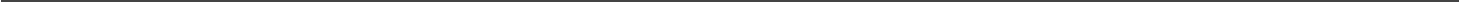 Расставьте все недостающие  знаки препинания.  Укажите цифру(-ы), на месте которой(-ых) впредложениях должна(-ы) стоять запятая(-ые). Ветры (1) ветры (2) о снежные (3) ветры (4) Заметите мою прошлую жизнь.Я хочу  быть  отроком светлымИль цветком с луговой межи.Я (5) хотел бы (6) под конские храпы Обниматься с соседним кустом.Подымайте ж (7) вы (8) лунные лапы (9) Мою грусть в небеса ведром.(С. Есенин)Ответ: 1,2,4- это обращение8,9 — это обращениеПомните: вводные слова можно изъять из предложения  без изменения основной мысли синтаксическойконструкции. Используйте прием исключения выделенных слов.Алгоритм рассуждения:1) Проверьте, являются ли выделенные слова вводными.Вводные слова можно изъять из предложения  или заменить их синонимичными  вводными словами;они выделяются запятыми.Омонимичные  с вводными словами члены предложения нельзя изъять без изменения смысласинтаксической конструкции; они не выделяются запятыми.Помните о том, что не являются вводными и не выделяются запятыми слова: как будто, словно, авось, большей частью, будто, буквально, вдобавок, ведь, в конечном счёте, вроде бы, вряд ли, всё равно, всё-таки, даже, именно, иногда, как бы, к тому же, лишь, между тем, наверняка, на редкость, небось, непременно, определённо, отчасти, по крайней мере, поистине, по-прежнему, поэтому, пpocтo, пусть, решительно, тем не менее, только, якобы.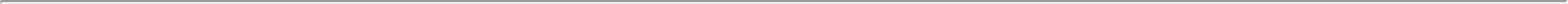 Расставьте все знаки препинания. Укажите цифру(-ы), на месте которой(-ых) в предложениидолжна(-ы)  стоять запятая(-ые).Чехов словно не умел подолгу удерживать в фокусе узор жизни (1) суть (2) которого (3) повсюдувыхватывал его гений (4) поэтому он стал мастером коротких рассказов.Ответ: 1,4- отделяются  придаточныеАлгоритм рассуждения:Найдите грамматические основы предложения.Определите границы главной и придаточной части.Прочитайте предложение, соблюдая выбранные знаки. Это поможет определить  неверно найденноерешение или, наоборот, подтвердить правильный выбор.Помните! Как правило, в этом задании представлены сложноподчинённые предложения с придаточными определительными, в них союзное слово который стоит не в начале придаточной части, а в середине её, поэтому запятая перед союзным словом не ставится. ( 1.Исключите цифры вокруг слова «который»4.Внимание на союз И). Определите, что он соединяет: части сложного предложения — запятая, однородные члены предложения — нет запятой.19. Расставьте все знаки препинания. Укажите цифру(-ы), на месте которой(-ых) в предложении должна(-ы) стоять запятая(-ые).Как приятно издалека смотреть на корабль с белыми парусами (1) а (2) когда попадёшь в эту паутину снастей (3) от которых (4) проходу нет (5) и увидишь всё изнутри (6) то сразу признаешь превосходствоПП]ЭОХОДіЗ  HdД  ПП]Э GHИKOM.Ответ: запятые ставимI-далее следует придаточное3-закончилось придаточное, начинается новое 5-между частями сложного предложенияб-закончилось придаточноеАлгоритм рассуждения:Обозначьте в предложении грамматические основы.Определите границы простых предложений в составе сложной синтаксической конструкции.Посмотрите, как эти части связаны между собой.Выясните, присутствует ли в предложении союз И, и в случае его наличия в предложении определите, что он соединяет:если однородные члены, то перед ним запятая не ставится;если части сложного предложения, то перед ним запятая ставится.Найдите 2 союза рядом: что если, что когда, и если, и хотя, но когда, чтобы если, и когда: Запятая между союзами НЕ ставится, если дальше идут в предложении слова иіп, так, но Запятая между союзами ставится, если нет ТО, ТАК, НО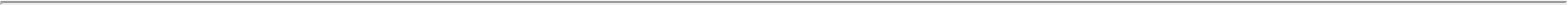 Прочитайте текст и выполните задания 20—24.(1)Небо заволокло злыми тучами, дождь печально колотил в стёкла и нагонял на душу тоску. (2)B задумчивой позе, с расстёгнутым жилетом и заложив руки в карманы, стоял у окна и смотрел на хмурую улицу хозяин городского ломбарда Поликарп Семёнович Иудин.(З)«Ну что такое наша жизнь? — рассуждал он в унисон с плачущим небом. — (4)Что она такое? (5)Книга какая-то с массой страниц, на которых написано больше страданий и горя, чем радостей. . . (6)Ha что она нам дана? (7)Ведь не для печалей же Бог, благой и всемогущий, создал мир! (8)A выходит наоборот. (9)Слёз больше, чем смеха. . .»(10)Иудин вынул правую руку из кармана и почесал затылок.(11)«Н-да, — продолжал он задумчиво, — в плане у мироздания, очевидно, не было нищеты, продажности и позора, а на деле они есть. (12)Их создало само человечество. (lЗ)Оно само породило этот бич. (l4)A для чего, спрашивается,  для чего?»(15)Он вынул левую руку и скорбно провёл ею по лицу.(16)«A ведь как легко можно было бы помочь людскому горю: стоило бы только пальцем шевельнуть. (17Вот,например, идёт богатая похоронная профессия. (18)Шестерня лошадей в чёрных попонах везёт пышный гроб, а сзади едет чуть ли не на версту вереница карет. (19)Факельщики важно выступают с фонарями. (20)Ha лошадях болтаются картонные гербы: хоронят важное лицо, должно быть, сановник умер. (21)A сделал ли он во всю жизнь хоть одно доброе дело? (22)Пригрел ли бедняка? (2З)Конечно, нет.. . мишура!»(24)Что вам, Семён Иваныч?(25)Да вот затрудняюсь  оценить костюм. (2б)По-моему,  больше шести рублей под него дать нельзя.(27)A она просит семь; говорит, детишки больны, лечить надо.(28)И шесть рублей будет многовато. (29)Больше пяти не давайте, иначе мы так прогорим. (З0)Только вы уж осмотритесь хорошенько, нет ли дыр и не остались ли где пятна. . . (З1)«Нда-с, так вот — жизнь, которая заставляет задуматься о природе человека. (32)3a богатым катафалком тянется подвода, на которую взвалили сосновый гроб. (ЗЗ)Сзади неё плетётся, шлёпая по грязи, только одна старушонка. (З4)Эта старушка, быть может, укладывает в могилу сына-кормильца... (35)A спросить-ка, даст ли ей хоть копейку вот та дама, которая сидит в карете? (Зб)Конечно, не даст, хотя, может, выразит свои соболезнования. . . (З7)Что там ещё?»(З8)Шубку старуха принесла. . . сколько дать?(39)Мех заячий. .. (40)Ничего, крепка, рублей пять стоит. (4l)Дайте три рубля, и проценты, разумеется, вперёд. .. (42)«Где же, в самом деле, люди, где их сердца? (4З)Бедняки гибнут, а богачам и дела нет...»(44)Иудин прижал лоб к холодному стеклу и задумался. (45)Ha глазах его выступили слёзы крупные, блестящие, крокодиловы слёзы.(по А.П. Чехову*)*Александр Павлович Чехов (1855—1913) — русский писатель, прозаик, публицист, старший брат АнтонаПавловича Чехова.Какие из высказываний  соответствуют  содержанию  текста? Укажите номера ответов.Поликарп Семёнович Иудин — один из рядовых сотрудников городского ломбарда.У женщины, сдававшей костюм в ломбард, дети были больны.В городском ломбарде Иудина проценты берутся вперёд.Хозяин городского ломбарда переживает за судьбы народа, поэтому готов заниматься благотворительностью.Одна старушка зашла в ломбард сдать заячью шубу, так как она была	очень бедна и ей были нужныденьги на похороны.Для выполнения задания используйте следующий алгоритм: Внимательно прочитайте текстНайдите в нем подтверждение или опровержение того или иного высказывания Выберите правильные ответыРассмотрим, как можно применить данный алгоритм для выполнения этого задания.Первый ответ является неверным, т.к. Поликарп Семёнович Иудин является хозяином городского ломбарда (предложение №2)Утверждение, заявленное в четвертом варианте ответа, прямо противоположно тому, о чемговорит автор в самом тексте. Значит, данный ответ неверен.В пятом варианте ответа содержится лишь часть верной информации (старушка была бедна), но деньги ей были нужны не на похороныЗначит, ответ №5 тоже неверный.Утверждение №2 верное: «Говорит, детишки больны, лечить надо» (предложение 27). Это верныйответ.Высказывание  №3 верное: «Дайте три рубля, и проценты, разумеется, вперёд. ..» (предложение№41) .Это верный ответ.Следовательно, правильный  ответ: 2,3Какие из перечисленных утверждений являются верными? Укажите номера ответов.В предложении 2 содержится описание.В предложениях 11—14 представлено повествование.Предложение 23 содержит ответ на вопрос, сформулированный в предложениях 21—22.В предложениях  34—36 представлено рассуждениеПредложение 45 объясняет причину того, о чём говорится в предложении 44.Алгоритм выполнения задания:Прочитайте внимательно предложенные фрагменты;Вспомните, что описание показывает, описывает.Разновидности описания:описание предмета, человека (его характеристика)описание местаописание состояния окружающей средыописание состояния лица (человека)описание действийПовествование  рассказывает о действиях, поступках героя. Мы можем проследить череду событий,которые следуют друг за другом (было, есть, будет). Рассуждение строится по схеме: тезис, доказательство, вывод.Внимание! Не всегда в отрывке есть ярко выраженный тезис. Но если есть объяснение, обсуждение какого-либо события, явления, то это рассуждение, а не повествование. Наличие риторических вопросов и риторических восклицаний, вводных слов подскажет вам, что это рассуждение.Определите, к какому типу речи относится каждый фрагмент Попробуем применить этот алгоритм.В предложении  2 содержится описание.«В задумчивой позе, с расстёгнутым жилетом и заложив руки в карманы, стоял у окна и смотрел нахмурую улицу хозяин городского ломбарда Поликарп Семёнович Иудин». Во фрагменте описывается поза, одежда. Мы «видим» этого героя.Значит, этот ответ верныйВ предложениях  11—14  представлено повествование.(11)«Н-да, — продолжал он задумчиво, — в плане у мироздания, очевидно, не было нищеты, продажности и позора, а на деле они есть. (12)Их создало само человечество. (lЗ)Оно само породило этот бич. (l4)A для чего, спрашивается,  для чего?»Этот ответ неверный. В этом отрывке герой рассуждает о мироздании, нищете, человечестве. В нем есть вводное слово, риторический вопрос. Значит, это рассуждение.Предложение 23 содержит ответ на вопрос, сформулированный в предложениях 21—22.(21)A сделал ли он во всю жизнь хоть одно доброе дело? (22) Пригрел ли бедняка? (23) Конечно, нет.. .мишура!» Boпpoc, вопрос—ответ. Это правильный ответ.В предложениях  34—36 представлено рассуждение.(З4)Эта старушка, быть может, укладывает в могилу сына-кормильца... (35)A спросить-ка, даст ли ей хоть копейку вот та дама, которая сидит в карете? (Зб)Конечно, не даст, хотя, может, выразит свои соболезнования. ..Это правильный ответ. Герой рассуждает о добре, соболезновании. Мы наблюдаем в этом фрагменте вводные слова, риторический вопрос.Предложение 45 объясняет причину того, о чём говорится в предложении 44.(44)Иудин прижал лоб к холодному стеклу и задумался. (45)Ha глазах его выступили слёзы крупные, блестящие, крокодиловы слёзы.Череда действий: прижал лоб, задумался, выступили слезы. Значит, этот ответ неверный, этоповествование.Следовательно, верный ответ: 134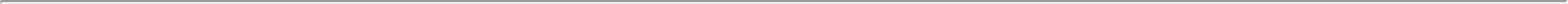 Из предложений 39-—45 выпишите антонимы (антонимическую пapy).Алгоритм выполнения задания:Вспомнить, что такое антонимы.Антонимы — это слова, принадлежащие к одной части речи, различающиеся по написанию и звучанию и означающие прямо противоположные понятия.Не забывайте про контекстуальные антонимы, являющиеся индивидуально-стилистическим использованием того или иного слова... В общем употреблении эти слова в антонимических отношениях друг к другу не стоят. Так, в контексте романа А. Пушкина «Евгений Онегин» слова «волна» и «камень»,«стихи» и «проза», «лед» и «пламень» являются антонимами..Прочитать предложенный фрагментОпределить указанную лексическую единицуВыбрать правильный ответ(4З)Бедняки гибнут, а богачам и дела нет. ..»Это существительные с противоположным лексическим значением. Следовательно, выписываем:  бедняки, богачи23. Среди предложений 15—23 найдите такое(-ие), которое(-ые) связано(-ы) с предыдущим с помощью сочинительного союза и личного местоимения. Напишите номер(-а) этого(-их) предложения(-й).Алгоритм рассуждения:Вспомнить, какие бывают союзы (сочинительные и подчинительные)Найти сочинительный союзВспомнить разряды местоименийНайти личное местоимениеПосмотреть, в каком предложении есть и сочинительный союз, и личное местоимение Сочинительные   союзыСоединительные п, да(——и), ни-ни, тоже, такжеПротивительные а, но, да (——но), зато, оЬнако, жеРазделительные  или, либо, mc-тo, то ли  ...  то ли,  не то  ...  не тоЛичные местоимения (начальная форма)Падежные формыВнимание! Падежные формы личных местоимений ЕЕ, EГO, ИХ совпадают с притяжательными местоимениями ЕЕ, ЕГО, ИХ. Как отличить?По начальной форме и вопросу: увидел (кого?) ее, его, их.Начальная форма: спи, он, оно, спи.Следовательно, это личное местоимение.Ее, его, их книг (Р. п.).Начальная форма: ее, его, их книги. Книги (чьи?) ее, его, их.Следовательно, это притяжательные местоимения.(20)Ha лошадях болтаются картонные гербы: хоронят важное лицо, должно быть, сановник умер. (21) А сделал ли он во всю жизнь хоть одно доброе дело?Ответ: 21Прочитайте фрагмент рецензии, составленной на основе текста, который Вы анализировали, выполняя задания 20—23. В этом фрагменте рассматриваются языковые особенности текста. Некоторые термины, использованные в рецензии, пропущены. Вставьте на места пропусков (А, Б, В, Г) цифры, соответствующие номеру термина из списка. Запишите в таблицу под каждой буквой соответствующую цифруЧеховские рассказы компактны по форме и глубоки по содержанию, причём автор избегает прямых оценочных суждений — его голос звучит негромко, но в то же время твёрдо и отчётливо. Этому способствует сложная композиция и, конечно, грамотный подбор изобразительно- выразительных средств. В представленном фрагменте стоит отметить троп — (А) 	(“злыми тучами” в предложении 1, “хмурую улицу” в предложении 2), лексическое средство — (Б) 	(“болтаются” в предложении 20, “прогорим” в предложении 29, “плетётся, шлёпая. ..” в предложении 33), синтаксическое средство — (В) 	(предложения 3, 14, 21). Стоит обратить внимание на такой приём, как (Г) 	(предложение 11), который становится, пожалуй, одним из основных при построении данного текста».Список терминовфразеологизмыантитезаэпитетыразговорная лексикаряды однородных членов предложениявопросительные предложениялексический повторгиперболасинекдохаАлгоритм    рассуждения: Разделим все термины на 3 группыВ первом задании есть подсказка: отметить троп.Тропы — слова и выражения, используемые автором текста в переносном значении.Вспоминаем  тропы: олицетворение, эпитет, сравнение, метафора, метонимия, синекдоха, литота,ирония, перифраза.Смотрим, какие из них есть в списке терминов: эпитет, синекдоха, гипербола — это первая группаВспоминаем определения: Гипербола — излишнее преувеличение тех или иных свойств изображаемого предмета. Синекдоха — разновидность метонимии, когда название частиупотребляется  вместо названия целого или наоборот. Эпите—т эмоционально-оценочное определение.обратное,Гипербола и синекдоха не подходят.«Злыжп myчmu», «хмурую улицу» — это образное, эмоционально-оценочное определение, выраженное именем прилагательным.Следовательно, это эпитет.Ответ: 3Во втором задании речь идет о лексических средствах.Добавляем к нашему списку: синонимы, антонимы, омонимы, неологизмы, архаизмы, историзмы, фразеологизмы, афоризмы, диалектизмы, профессионализмы, разговорная лексика.В списке терминов представлены: Фразеологизмы — устойчивое сочетание слов, значение которого определяется в целом, а не значением входящих в него отдельных слов.Разговорная лексика придаёт речи характер непринуждённости и некоторой сниженности (грубоватости, фамильярности, шутливости).Фразеологизмы  и разговорная  лексика — это вторая rpyппaСлова “болтаются”, “прогорим”, “плетётся, шлёпая. ..” относятся к разговорной лексике.Следовательно, ответ: №4В задании «В» спрашивают про синтаксическое средство.Вспоминаем синтаксические средства выразительности, и смотрим, какие есть в списке терминов:антитеза, инверсия, градация, оксюморон, парцелляция, анафора, эпифора, риторический вопрос, вопросительные предложения, риторическое обращение, эллипсис, лексический повтор, вопросно-ответная форма, синтаксический параллелизм, однородные члены предложения.В списке терминов есть:Антитеза — резкое противопоставление понятий, мыслей, образов.Вопросительные предложения — вопрос, который ставится с целью получения ответа. Лексический повтор — намеренное повторение одного и того же слова или словосочетания. Однородные члены предложения-перечисляемые действия, предметы, признаки.Антитеза, вопросительные предложения, лексический повтор. однородные члены предложения — это третья группа.(З)«Ну что такое наша жизнь? — рассуждал он в унисон с плачущим небом. — (4)Что она такое? (21)A сделал ли он во всю жизнь хоть одно доброе дело?Это вопросительные предложения. Следовательно,  ответ  №6Задание «Г» предлагаю выполнить методом исключения.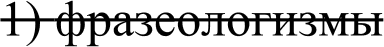 2) антитеза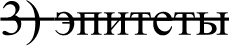 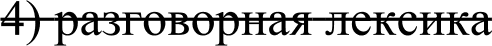 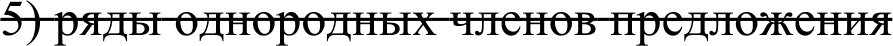 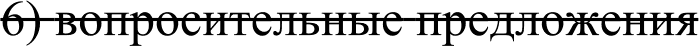 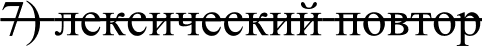 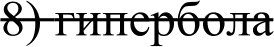 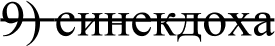 (11)«Н-да, — продолжал он задумчиво, — в плане у мироздания, очевидно, не было нищеты, продажности и позора, а на деле они есть.Текст построен на противопоставлении. Противопоставляются мысли и дела героя рассказа. Сследовательно, ответ «Nв2Заполняем таблицу:  A- 3,   Б- 4,	B- 6,   Г- 2Часть 2Напишите сочинение по прочитанному тексту.Сформулируйте одну из проблем, поставленных автором текста.Прокомментируйте сформулированную проблему. Включите в комментарий два примера-иллюстрациииз прочитанного текста, которые, по  Вашему мнению, важны для понимания проблемы исходного текста(избегайте чрезмерного цитирования).Сформулируйте позицию автора (рассказчика). Напишите, согласны или не согласны Вы с точкой зрения автора прочитанного текста. Объясните почему. Своё мнение аргументируйте, опираясь в первую очередь на читательский опыт, а также на знания и жизненные наблюдения (учитываются первые два аргумента).Объём сочинения—	не менее 150 слов.Работа, написанная без опоры на прочитанный текст (не по данному тексту), не оценивается. Если сочинение представляет собой пересказанный или полностью переписанный исходный текст без каких бы то ни былокомментариев, то такая работа оценивается нулём баллов. Сочинение пишите аккуратно, разборчивым почерком.Теоретический материалДавайте обратимся к видеоконсультации, которую провела Цыбулько Ирина Петровна, ведущий научный сотрудник ФFБНУ «ФИПИ», руководитель Федеральной комиссии по разработке контрольных измерительных материалов для проведения государственной итоговой аттестации по образовательным программам основного общего и среднего общего образования по русскому языку, к.п.н. Я думаю, это поможет нам найти ответы на интересующие нас вопросы (видеоконсультацию можно посмотреть на сайте ФИПИ).Выделю главные мысли по поводу сочинения.Цели и задачиВы должны написать связный текст, грамотный, без грамматических, орфографических, речевых ошибок с ярко выраженным коммуникативным замыслом.Формулировка поставленной проблемы1. прочитать текст;2.понять, о чем этот текст;З.сформулировать вопросы, которые ставит автор текста; 4.понять, как автор отвечает на эти вопросы.Внимание! Если вы сформулируете проблему неправильно, вы потеряете 8 баллов (за к-1,к-2,к-З,к-4 вы получите по "0" баллов).Приведение аргументовНе ищите в себе аргументы! Идите от того человека, который ведет с вами диалог: идите от автора текста. Аргументы должны соответствовать той проблеме, которую вы нашли. Должно быть 2 аргумента:литературные примеры или примеры из жизненного опыта. Помните: литературный пример оценивается дороже!Количество абзацевАбзацев должно быть столько, сколько вы решите. Их должно быть столько, сколько необходимо для того, чтобы вас поняли.В зависимости от того, как развивается ваша мысль, в ы допускаете постановку абзацев. Этоисключительно ваше сочинение.Жанр сочиненияВы можете писать сочинение в любом жанре.Критерий 1. Формулировка проблемыВоспользуемся методикой, которую нам предлагает Нарушевич Андрей Георгиевич, кандидат филологических наук, заведующий кафедрой русского языка ТИ имени А.П. Чехова.1.Выявим основную мысль текста.Показать лицемерного человека, который сетует на человеческие пороки, а сам совершает зло. 2.Запишем её в виде законченного предложенияА.П. Чехов показывает двуличного, лицемерного человека, который осуждает других людей за равнодушие к людскому горю, а сам совершает зло.Определим, на какой вопрос отвечает это предложениеКакой оценки достоин человек, сетующий на людские пороки и одновременно сам творящий зло? Что есть лицемерие?Запишем вопрос, который и является проблемой текста.Как выявить проблемы художественного текста? І. Проанализируем слова и поступки героя Осуждает других:l6)«A ведь как легко можно было бы помочь людскому горю: стоило бы только пальцем шевельнуть. 21)A сделал ли он во всю жизнь хоть одно доброе дело? (22)Пригрел ли бедняка?(42)«Где же, в самом деле, люди, где их сердца? (4З)Бедняки гибнут, а богачам и дела нет. ..» Совершает зло сам:(28) «И шесть рублей будет многовато. (29)Больше пяти не давайте, иначе мы так прогорим».(40) «Ничего, крепка, рублей пять стоит. (41)Дайте три рубля, и проценты, разумеется, вперёд. . .»II.Определим, какие положительные или отрицательные человеческие качества проявляются в этих поступках, отношениях.В этом поступке проявляются отрицательные человеческие качества.НІ.Подберем  абстрактные  существительнЬffi, которые  называют  соответствующие качества.Равнодушие, черствость, эгоизм, лицемерие, двуличие, зло, порок, жестокосердие.IV. Сформулируем проблему, используя выявленные ключевые словаКакой оценки достоин человек, сетующий на людские пороки и одновременно сам творящий зло? Какого человека можно назвать лицемерным?Что такое двуличие?К-2 Комментарий  к проблемеКомментарий  — это пояснительные  замечания, рассуждения по поводу сформулированной проблемытекста.Комментарий должен связать проблему с авторской позицией. Комментарий должен опираться на текст, но не превращаться в пересказ.Способы отсылки к тексту 1.Цитированиеа) "А ведь как легко можно было бы помочь людскому горю: стоило бы только пальцем шевельнуть",сетует герой рассказа. Действительно, как много зависит от каждого из нас. И Поликарп Семенович Иудин мог бы совершить "хоть одно доброе дело". Но он поступает по-другому.6) "Ничего, крепка, рублей пять стоит. (41)Дайте три рубля, и проценты, разумеется,вперёд. .." — говорит герой. Эти слова показывают, что он человек равнодушный, бессердечный. Его не волнуют чужие проблемы2.Косвенное  цитирование.Автор подчеркивает, что герой рассказа осуждает других богачей, которые не помогают бедным, не замечают тех, кому плохо. Но как только дело касается его лично, он становится грубым и бессердечным. Это характеризует героя с отрицательной стороны. Значит, его сострадание является ложным. Его  слова не подтверждаются поступками. Он человек лицемерный.З.Размышление над фактами, событиями, упоминаемыми в текстеРаскрывая проблему, автор изображает хозяина городского ломбарда, который, философствуя о добре и зле, сетуя на богачей, не помогаюших бедным, сам обворовывает бедную старуху, давая ей меньше денег за принесенные вещи. В этом поступке проявляется двуличие и лицемерие героя. Осуждая других, он поступает так же, как они.К-3 Авторская позицияПозиция автор—а	это ответ на вопрос, который поставлен в тексте.Так как это текст художественный, в нем позиции автора выражена косвенно (имплицитная  информация).Но она существует, как подтекст, и мы можем ее домыслить.Изображая Поликарпа Семеновича Иудина (фамилия-то какая!), автор подчеркивает двуличие, эгоизм и лицемерие героя. Особого внимания заслуживает последнее предложение: "На глазах его выступили слёзы — крупные, блестящие,	крокодиловы слёзы". Фразеологизм «проливать крокодиловы слезы» подчеркивает авторскую позицию. Чехов А.П. хочет сказать, что Поликарп Семенович — неискренний и лживый человек. Такой человек достоин насмешки и презрения.IX-4 Аргументация  собственного мненияВнимание! Важно не просто согласиться или не согласиться с автором. Свое мнение надо подробнообъяснить, а потом аргументировать примерами.Я полностью согласна с автором. Герой лицемерно сокрушается и фальшиво сочувствует беднякам. Таких людей называют лицемерами и эгоистами. Они умеют очень красиво говорить и рассуждать, но думают только о себе, о собственном благополучии. За красивыми словами скрываются ложное сочувствие и сострадание.Аргумент 1Примером, подтверждающим мою позицию, может быть рассказ А.П.Чехова "Крыжовник", где автор рассуждает о наглых и праздных людях, сильных мира ceгo, о невежестве слабых, о том, что кругом бедность, пьянство, лицемерие. Хрестоматийные строки "надо, чтобы за дверью каждого довольного, счастливого человека стоял кто-нибудь с молоточком и постоянно напоминал бы стуком, что есть несчастные" подтверждают мои мысли. "Но человека с молоточком нет", и живут себе эти счастливые и не замечают тех, кому плохо.Аргумент 2“Возлюби, прежде всех, одного себя, ибо все на свете на личном интересе основано”, — утверждает герой романа Ф.М. Достоевского «Преступление и наказание» Лужин. Он считает, что лучше сохранить целый кафтан, чем разорвать его пополам и поделиться с неимущим. Мысли отдать этот кафтан бедному ему даже не приходит. Теория «целого кафтана» эгоистична и порочна. Лужин — человек лицемерный. Ради собственных интересов он может переступить  через любые преграды: совершить подлог, оклеветать невинного, оскорбить невесту. .. Он никогда не протянет руку помощи тем, кто нуждается в поддержке.В заключение еще раз подчеркну: нужно не только хорошо мыслить и говорить, но и совершать конкретные добрые поступки.Вкратце о следующих критериях.IX-5- Смысловая цельность, речевая связность и последовательность изложения.Не допускайте логических ошибок, не нарушайте последовательность изложения, не забывайте про абзацное членение текста и его речевую связность.IX-6 Точность и выразительность речиТочно и четко выражайте свои мысли, следите за разнообразием грамматического строя речи, не допускайте речевых ошибок, потому что если вам снизят баллы за речевые ошибки (K-10) , то и в К-6 вы не получите  высший балл.К-7 Соблюдение орфографических нормК-8 Соблюдение пунктуационных нормК-9 Соблюдение языковых норм К-10 Соблюдение речевых норм К-11  Соблюдение  этических нормК-13 Со0людение фактологической точности в фоновом материалеМаленькое примечание: многие, невнимательно прочитав пояснение, приписали этот текст Антону Павловичу Чехову и тем самым допустили фактическую ошибку.Александр Павлович Чехов (1855—1913) — русский писатель, прозаик, публицист, старший брат Антона Павловича Чехова.Пример сочиненияВ тексте, предложенном для анализа, поднимается проблема лицемерия.Какой оценки достоин человек, сетующий на людские пороки и одновременно сам творящий зло? Чтоесть лицемерие?Раскрывая проблему, А.П.Чехов изображает хозяина городского ломбарда, который, философствуя о добре и зле, сетуя на богачей, не помогающих бедным, сам обворовывает бедную старуху, давая ей меньше денег за принесенные вещи. «А ведь как легко можно было бы помочь людскому горю: стоило бы только пальцем шевельнуть»,	философствует герой рассказа. И Поликарп Семенович Иудин мог бы совершить «хоть одно доброе дело». Но он поступает по-другому. В этом проявляется двуличие и лицемерие героя. Осуждая других, он поступает так же, как они. «Дайте три рубля, и проценты, разумеется, вперед. ..» — говорит герой. Эти слова показывают, что он человек равнодушный, бессердечный. Его не волнуют чужие проблемы.Изображая Поликарпа Семеновича Иудина (фамилия-то какая!), автор подчеркивает двуличие, эгоизм и лицемерие героя. Особого внимания заслуживает последнее предложение: «На глазах его выступили слёзы — крупные, блестящие,	крокодиловы слёзы». Фразеологизм «проливать крокодиловы слезы» определяют авторскую позицию. Чехов А.П. хочет сказать, что Поликарп Семенович—	неискренний и лживый человек. Такой человек достоин насмешки и презрения.Я полностью согласна с автором. Герой со слезами на глазах фальшиво сочувствует беднякам. Таких людей называют лицемерами и эгоистами. Они умеют очень красиво говорить и рассуждать, но думают только о себе, о собственном благополучии. За красивыми словами скрываются ложное сочувствие и сострадание.Примером, подтверждающим мою позицию, может послужить рассказ А.П. Чехова «Крыжовник», где автор рассуждает о наглых и праздных людях, сильных мира ceгo, о невежестве слабых, о том, что кругом бедность, пьянство, лицемерие. Хрестоматийные строки «надо, чтобы за дверью каждого довольного, счастливого человека стоял кто-нибудь с молоточком и постоянно напоминал бы стуком, что есть несчастные» подтверждают мои мысли. «Но человека с молоточком нет», и живут себе эти счастливые и не замечают тех, кому плохо.«Возлюби, прежде всех, одного себя» — утверждает герой романа Ф.М. Достоевского «Преступление и наказание» Лужин. Он считает, что лучше сохранить целый кафтан, чем разорвать его пополам и поделиться с неимущим. Мысли отдать этот кафтан бедному ему даже не приходит. Теория «целого кафтана» эгоистична и порочна. Лужин — человек лицемерный. Ради собственных интересов он может переступить через любые преграды: совершить подлог, оклеветать невинного, оскорбить невесту. . . Он никогда не протянет руку помощи тем, кто нуждается в поддержке. Он мечтает о молодой благонравной невесте, чтобы она была ему всю жизнь благодарна, считала бы его своим благодетелем и подчинялась ему.В заключение еще раз подчеркну: нужно не только хорошо мыслить и говорить, но и совершать конкретные добрые поступки. Сострадание, милосердие демонстрируется поступками, а не словами.(409 слов)ОБВИНЕННЫЙ — причастие от гл. обвинить, тот,кто признан виновным.Примеры употребления: обвинённый в воровстве, обвинённый во лжи, обвинённый в хищении денежных средств, обвинённый за преступление, невинно обвинённый, обвинённый по делу об убийстве.ОБВИНИТЕЛЬНЫЙ — содержащий обвинение. Примеры употребления: обвинительная речь, обвинительный приговор, обвинительное заключение, обвинительная сторона.ОРГАНИЧЕСКИЙ. 1. (спец.) Принадлежащий к растительному или животному миру, относящийся к живым организмам.Касающийся внутреннего строения человека, его организма, его органов.Касающийся самой сущности чего-либо, коренной.(перен.) Внутренне присущий кому-либо.ОРГАНИЧНЫЙ. Имеющий глубокие корни вЛИЧНОм или общественном организме, присущий КОМу-либо, чему-либо, не случайный, закономерно вытекающий из чего-либо; целостный, неразрывный.СКРЫТНЫЙ. Не склонный делиться с другими своими мыслями, переживаниями, намерениями, неоткровенный. Синоним: замкнутый. Антонимы:СКРЫТЫЙ. Тайный, не обнаруживающийся явно. Антоним: явный. Скрыт ый: =ый смысл, намёк; чая вражда, ирония, боль; мое волнение, наблюдение;откровенный, искренний. Скрытн ый: =ый человек; чая особа; мое существо; =ые люди; =ый характер.чая сила; =ый темперамент; =ые возможности, резервы, помыслы, происки; =ый неприятель.ДИКТАНТ(пед.). Письменная  работа,  состоящая взаписывании диктуемого текста. Примеры:классный, контрольный, зрительный, трудный, лёгкий диктантДИКТАТ — требование, указание, продиктованное одной, сильной стороной и навязанное для безусловного выполнения другой, слабой стороне. Примеры:римский диктат;ИСХОДНЫЙ — начальный. Примеры:исходный момент, уровень знанийИСХОДЯЩИЙ — термин документооборота.Примеры: исходящий номер, документII спряжениеI спряжениеРазноспрягаемые1) Все глаголы на —ить,кроме брить и стелить.2) и еще 11 глаголов:Гнать, держать,хошеть,1) все остальные глаголы, кроме разноспрягаемых;дышать, обидеть.бежать,2) плюс  глаголы брить н стелитьСлышать, видеть, ненавидеть.чтитьИ зависеть, и терпеть.А еще смотреть, вертеть.Вы запомните, друзья,их на -E- спрятать нельзя.№Причастный оборотДеепричастный оборот.1.Выделяется причастный оборот, имеющий значение причины или уступки: Связанный с великим поэтом сердечной дружбой, Жуковский тяжело переживал его гибель (переживал, потому что был связан дружбой — значение причины).Не выделяются одиночные деепричастия, стоящие после сказуемого, если они являются обстоятельствами образа действия, а также близкие по функции к наречиям: Он шел прихрамывая. Читать лежа вредно.2Не разделяются запятой однородные причастные и деепричастные обороты, связанные одиночным соединительным или разделительным союзом: Поражает бескорыстие Плетнева, трудившегося во имя величия русской литературы и понимавшего неповторимость явления Пушкина. Они шли, настороженно посматривая по сторонам и не говоря ни слова.Не разделяются запятой однородные причастные и деепричастные обороты, связанные одиночным соединительным или разделительным союзом: Поражает бескорыстие Плетнева, трудившегося во имя величия русской литературы и понимавшего неповторимость явления Пушкина. Они шли, настороженно посматривая по сторонам и не говоря ни слова.лицоЕд. ч./ ми. ч.ЯtMЫ2ты/вы3он, она, оно/ониИ.П.ЯТыОн, она, ономывыОниР.П.МеняТебяЕго, ее, егонасвасИхД.П.МнеТебеЕму, ей, емунамвамимВ.П.МеняТебяЕго, ее, егонасвасИхТ.П.МнойТобойИм, ей, имнамивамиИмиП.ПОбо мнеО тебеО нем, о ней, о немО насО васО них1 группа тропы2 группалексические средства3  группа синтаксические средстваГиперболаФразеологизмыАнтитезаСинекдохаРазговорная лексикаВопросительные предложенияэпитетОднородные членыЛексический повтор